§2214.  Previous adverse underwriting decisionsA carrier, producer or producer agency may not base an adverse underwriting decision in whole or in part:  [PL 1997, c. 677, §3 (NEW); PL 1997, c. 677, §5 (AFF).]1.  Previous adverse underwriting decisions.  On the fact of a previous adverse underwriting decision or on the fact that a consumer previously obtained insurance coverage through a residual market, a surplus lines insurer or a carrier that specializes in substandard risks.  However, a carrier or producer may base an adverse underwriting decision on further information obtained from a carrier, producer or producer agency responsible for a previous adverse underwriting decision; or[PL 1997, c. 677, §3 (NEW); PL 1997, c. 677, §5 (AFF).]2.  Information from insurance support organizations.  On personal information received from an insurance support organization whose primary source of information is insurance carriers.  However, a carrier or producer may base an adverse underwriting decision on further personal information obtained as a result of information received from  the insurance support organization, including primary source information confirming the information received from the insurance support organization.[PL 1997, c. 677, §3 (NEW); PL 1997, c. 677, §5 (AFF).]SECTION HISTORYPL 1997, c. 677, §3 (NEW). PL 1997, c. 677, §5 (AFF). The State of Maine claims a copyright in its codified statutes. If you intend to republish this material, we require that you include the following disclaimer in your publication:All copyrights and other rights to statutory text are reserved by the State of Maine. The text included in this publication reflects changes made through the First Regular and First Special Session of the 131st Maine Legislature and is current through November 1. 2023
                    . The text is subject to change without notice. It is a version that has not been officially certified by the Secretary of State. Refer to the Maine Revised Statutes Annotated and supplements for certified text.
                The Office of the Revisor of Statutes also requests that you send us one copy of any statutory publication you may produce. Our goal is not to restrict publishing activity, but to keep track of who is publishing what, to identify any needless duplication and to preserve the State's copyright rights.PLEASE NOTE: The Revisor's Office cannot perform research for or provide legal advice or interpretation of Maine law to the public. If you need legal assistance, please contact a qualified attorney.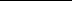 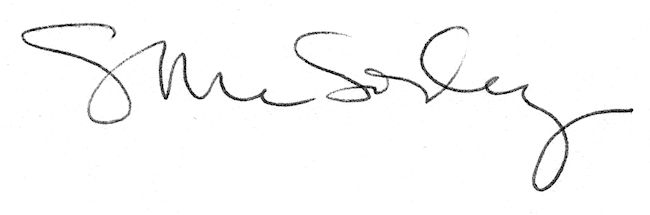 